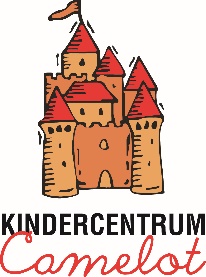 WIJZIGENWIJZIGENGEGEVENS OUDERSGEGEVENS OUDERSNaamAdresPostcode WoonplaatsGEGEVENS KINDGEGEVENS KINDNaamGeb. datum.HUIDIGE SITUATIEHUIDIGE SITUATIEOchtend                                                                                                         0 vrijdag  (optie)Middag0 maandag      0 dinsdag      0 woensdag      0 donderdag      0 vrijdag (12.30 of 14.30)Incl. vakantie opvang0  ja                  0  neeExcl. vakantie opvang0  ja                  0  nee48 weken pakket0  ja                  0  neeVSO0 maandag      0 dinsdag      0 woensdag      0 donderdag      0 vrijdag NIEUWE SITUATIENIEUWE SITUATIEMiddag0 maandag     0 dinsdag      0 woensdag      0 donderdag      0 vrijdag (12.30 of 14.30)Incl. vakantie opvang0  ja                  0  neeExcl. vakantie opvang0  ja                  0  nee48 weken pakket0  ja                  0  neeVSO0 maandag      0 dinsdag      0 woensdag      0 donderdag      0 vrijdag Gewenste datum wijzigingBEËINDIGENBEËINDIGENGewenste datum beëindigingRekening houdend met opzegtermijn van 1 maand:Reden van opzeggenDatum:                                                                HandtekeningDatum:                                                                HandtekeningFORMULIER  WIJZIGEN / BEËINDIGEN  BSO